Coventry and Warwickshire LA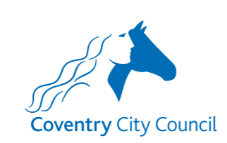 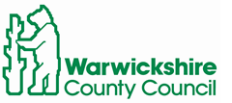 EYFS reforms briefing timetable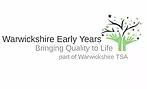  Hosted by  Warwickshire Teaching School AllianceBook Here: https://www.warwickshireearlyyears.co.uk/book-onlineThe early years foundation stage reforms become statutory in September 2021. Coventry and Warwickshire LA are providing free briefing sessions to different audiences and you are all welcome to join us. Please book one place per organisation, so that everyone can be included. We will run additional sessions if demand is high.SessionDatesTimesHead teacher Briefing19th May2.00pm-3.30pmHead teacher Briefing19th May4.00pm-5.30pmHead teacher Briefing19th May6.00pm-7.30pmHead teacher Briefing27th May9.30am-11.00amHead teacher Briefing27th May11.30am-1.00pmHead teacher Briefing27th May4.00pm-5.30pmInternal Staff/partners and professionals briefing10th June9.30am-11.00amInternal Staff/partners and professionals briefing14th June2.00pm-3.30pmGovernors Briefing 10th June4.00pm-5.30pmGovernors Briefing 10th June6.00pm-7.30pmGovernors Briefing 17th June4.00pm-5.30pmGovernors Briefing 17th June6.00pm-7.30pmChildminders Briefing28th June7.00pm-8.30pmChildminders Briefing30th June7.00pm-8.30pmChildminders Briefing5th July7.00pm-8.30pmChildminders Briefing7th July7.00pm-8.30pmChildminders Briefing8th July7.00pm-8.30pmWarwickshire Practitioners, Teachers and EYFS Leads8th June4.00pm-5.30pmWarwickshire Practitioners, Teachers and EYFS Leads8th June6.30pm-8.00pmWarwickshire Practitioners, Teachers and EYFS Leads9th June10.00am-11.30amWarwickshire Practitioners, Teachers and EYFS Leads9th June1.30pm-3.00pmWarwickshire Practitioners, Teachers and EYFS Leads14th June10.00am-11.30amWarwickshire Practitioners, Teachers and EYFS Leads14th June4.00pm-5.30pmWarwickshire Practitioners, Teachers and EYFS Leads15th June1.30pm-3.00pmWarwickshire Practitioners, Teachers and EYFS Leads15th June6.30pm-8.00pmWarwickshire Practitioners, Teachers and EYFS Leads22nd June4.00pm-5.30pmWarwickshire Practitioners, Teachers and EYFS Leads22nd June6.30pm-8.00pmWarwickshire Practitioners, Teachers and EYFS Leads23rd June10.00am-11.30amWarwickshire Practitioners, Teachers and EYFS Leads23rd June1.30pm-3.00pmCoventry Teachers, EYFS Leads and Practitioners in schools8th June1.15pm-2.45pmCoventry Teachers, EYFS Leads and Practitioners in schools8th June3.15pm-4.30pm